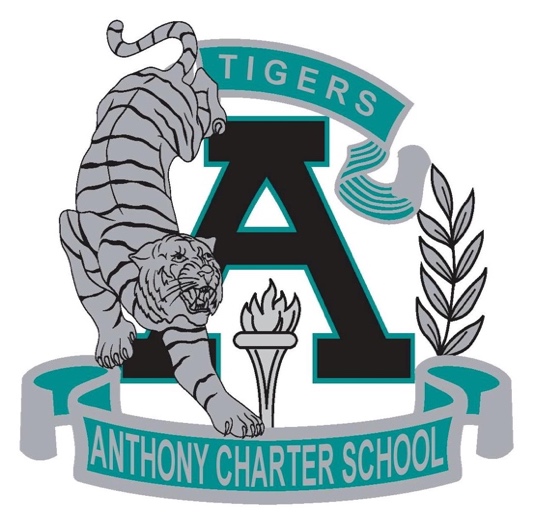 Public Notice (Notificamiento Publico)SPECIAL MEETINGAnthony Charter SchoolGoverning Council  (Junta del Cuerpo Escolar)Monday, December 18th, 2017(Monday, Diciembre 18, 2017)TIME:  6:15 pm Location:780 LandersAnthony NM 88021